1. 上海理工大学合同管理办法网址链接：上海理工大学合同管理办法 (usst.edu.cn)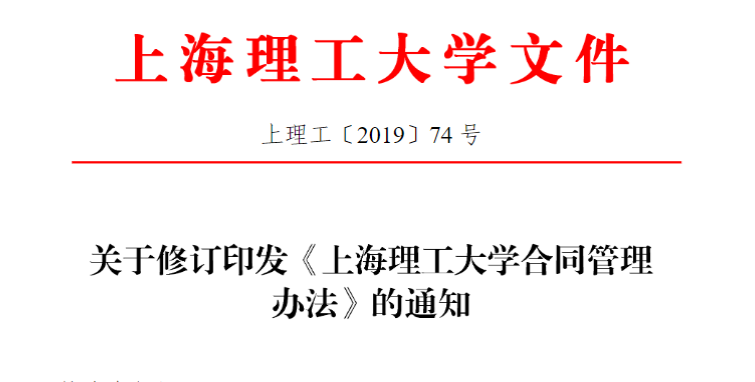 2. 上海理工大学合同管理指导手册网址链接：上海理工大学合同管理指导手册 (usst.edu.cn)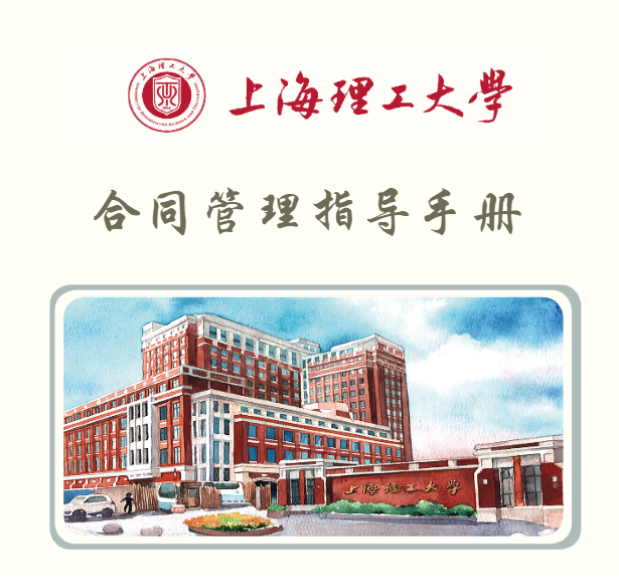 3.如涉及到微视频拍摄、汽车租赁、培训服务和广告服务，需要下载以下模板网址链接：合同管理 (usst.edu.cn)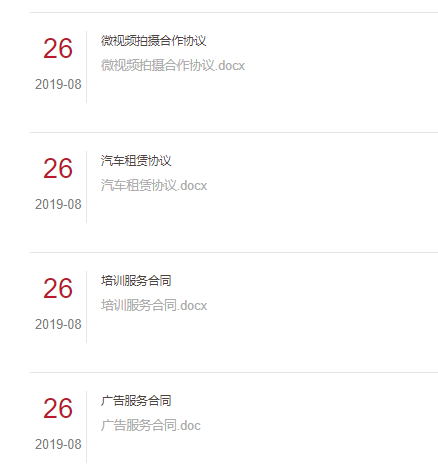 